პროექტი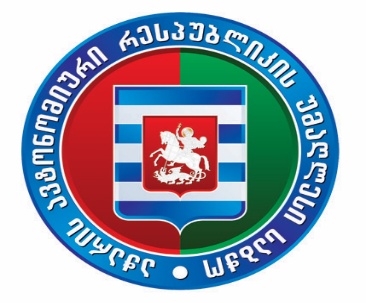 აჭარის ავტონომიური რესპუბლიკის უმაღლესი საბჭოს საკონსტიტუციო, იურიდიულ და საპროცედურო საკითხთა კომიტეტის სხდომა27 ივლისი 2023 წელი					                                                    12:00 სთბიუროს სხდომათა ოთახი დღის წესრიგიაჭარის ავტონომიური რესპუბლიკის კანონის პროექტი „აჭარის ავტონომიური რესპუბლიკის 2023 წლის რესპუბლიკური ბიუჯეტის შესახებ“ აჭარის ავტონომიური რესპუბლიკის კანონში ცვლილების შეტანის თაობაზე (№09-01-08/50, 25.07.2023). მომხსენებელი: აჭარის ავტონომიური რესპუბლიკის ფინანსთა და ეკონომიკის მინისტრი - ჯაბა ფუტკარაძე